ICE GOLD CUP2020  開催要項　1.名　　称　　　  ICE  GOLD  CUP　20202.主　　催　　　  ICE  GOLD  CUP実行委員会3.主　　管　　　  帯広カーリング協会4.後　　援　　　  WCT-JAPAN　帯広市5.協　　賛　　　  土谷特殊農機具製作所6.会　　場　　　  カールプレックスおびひろ（帯広市清流東2丁目13番地7）7.日    程　　 　 2021年3月26日㈮～28日㈰8.チーム参加　　　 １０チーム　　　　　　　　 （申し込みが超えた場合、抽選とさせていただきます。）9.参加資格　　　 　4名または、5名のメンバーで構成されたチーム10.競技方法　　　  5チーム2ブロックによるラウンドロビン　　　　　　　　  各ブロック上位チームによるプレイオフ　　　　　　　　  8エンド　11.参 加 料      　 30.000円　　12.賞　 金      　  今大会はオープン大会となりますので賞金はありません13.詳　　細　　　　今大会は、WCT-JAPAN後援大会となりますが、WCTポイント、又は賞金はありません14.申込期限　　 　  令和３年３月１日（月）昼12：00まで　期日厳守15.申込先　　　　   ICE GOLD CUP実行委員会　川平までMail　curlingk21@yahoo.co.jp　　　　　　　　  TEL　080-9617-3486　FAX  0155-67-7234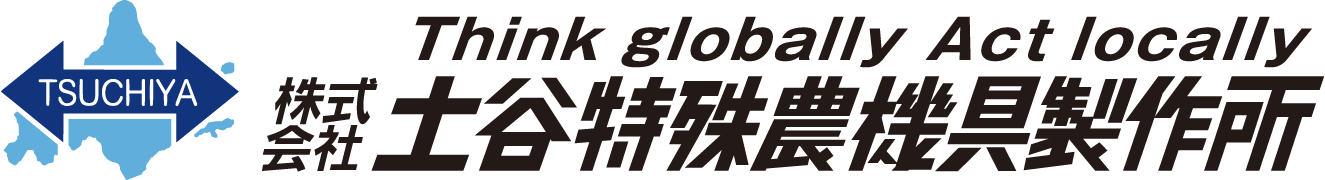 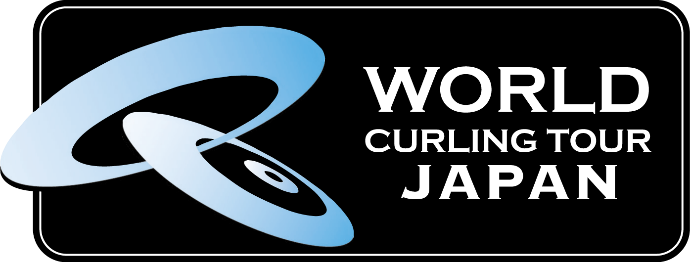 ICE　GOLD　CUP　２０２０　参加申込書チーム名　　　　　　　　　　　　　　　　　　　　　　　　　　　　　所属協会名　　　　　　　　　　　　　　　　　　　　　　　　　　　　代表者名　　　　　　　　　　　　　　    　　　　　　　　　　　　　代表者連絡先住所　〒　　　　　　　　　　　　　　　　　　　　　　　　　　　　　　　　　　　　　　　　　　　　携帯電話番号　　　　　　　　　　　　　　　　　　　　　　　　　　　E-mail　　　　　　　　　　　　　　　　　　　　　　　　　　　　　　    申込先　　　℡　080-9617-3486　Email curlingk21@yahoo.co.jp氏　　　　　　名（ふりがな）性 別ポジション協会年齢１　　　　　　　　　　(             )男・女２　　　　　　　　　　(             )男・女３　　　　　　　　　　(             )男・女４　　　　　　　　　　(             )男・女５　　　　　　　　　　(             )男・女コーチ　　　　　　　　　　(             )男・女連絡事項連絡事項連絡事項連絡事項連絡事項連絡事項大会実績大会実績大会実績大会実績大会実績大会実績